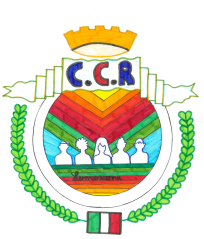 Lettera di presentazione del Film “Il colore viola”  alle classi delle Scuole Secondarie di Primo Grado di LumezzaneCari studenti,  noi componenti del Consiglio Comunale dei Ragazzi abbiamo scritto una lettera per spiegare il motivo della visione del film che vi sarà proposto a scuola come attività ideata dal CCR.  Come dovreste sapere ogni anno il Consiglio è chiamato a  scegliere e discutere su iniziative ed argomenti da proporre al mondo della scuola e alla cittadinanza. Quest'anno attraverso le varie sedute del CCR abbiamo scelto come tema la “Violenza Sulle Donne”.  Sempre più spesso i fatti di cronaca nera, che capita di leggere sui giornali o sentire in TV, sono legati a questo  argomento molto importante. Inutile ribadire che nonostante il trascorrere del tempo, l'evoluzione e il progresso della società, le donne continuano ad essere vittime, il più delle volte inconsapevoli, delle persone che stanno loro accanto. Il dato più inquietante è che nella maggior parte dei casi i carnefici sono le persone che queste donne amano e che nonostante tutto continueranno a difendere. La violenza sulle donne è un dramma di non facile risoluzione. Questo non vuol dire che non si possa far nulla per cambiare la realtà; ecco perché come CCR abbiamo voluto affrontare questo tema perché dobbiamo riflettere sui comportamenti sbagliati, educarci al rispetto e prendere le distanze da tali crimini.  Crediamo che sia importante parlare di questo tema perchè saremo noi gli “adulti del futuro” . Ecco perché per far capire l'importanza dell'argomento abbiamo scelto di mostrare in tutte le classi delle scuole medie di Lumezzane il film "Il Colore Viola" e di proporvi di discutere sulle tematiche che emergono. E’ una proiezione molto bella e significativa perché riguarda l'amicizia tra due sorelle, l'amore, la violenza con le sue conseguenze e i diritti delle donne,  argomenti molto importanti in questo periodo. La visione del film avverrà nelle settimane successive al 21 marzo fino al 01 aprile, con l’obiettivo di far capire l’importanza e la serietà dell’argomento, perché solo insieme possiamo sconfiggere questa sorta di discriminazione che porta ogni anno molteplici vittime tra le donne del mondo. Cogliamo l’occasione per ringraziare i nostri professori, che ci hanno dato la disponibilità concedendoci alcune ore delle loro lezioni, un gesto anche questo che fa capire quanto ai nostri insegnanti stia a cuore questo tema e la nostra educazione.Lumezzane 08/03/2022                                 Il Consiglio Comunale Ragazzi di Lumezzane